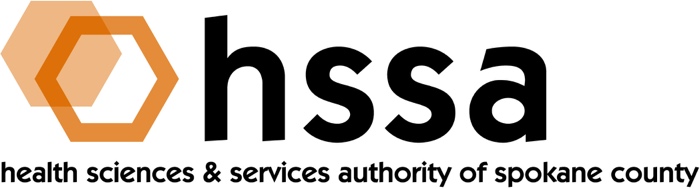 HSSA BOARD MEETINGWednesday, December 19, 2018 3–5 PMIgnite NW Technology Center, 120 N PinesAGENDA Call to Order –Nancy Isserlis, Board Chair				(05 min.) Establish Quorum, Confirm Agenda						Action Items									Approve Sept. 19, 2018 Meeting Minutes			Action Required	Approve Recommendations for Access to Care Annual Grant	Action RequiredApprove Funding for Whitworth University Equipment as Match to an NSF Grant 						Action RequiredApprove Providence Health Care Foundation Six-MonthExtension Request							Action RequiredApprove HSSA By-Laws Housekeeping Updates		Action RequiredApprove 2019 HSSA Board Meeting Dates			Action RequiredBoard Chair’s ReportApprove Sept. 19, 2018 Meeting MinutesDefer Actions B & C above until Grants Report concludedIntroduce Lars Gilberts, University District Executive Directorfor an update on University District business and strategic plansFrank Velázquez to present about Life Science Washington Institute, possible deployment to SpokaneExecutive Director’s Report (In packet)			Finance Committee Report – Jason Thackston 2019 Budget ProposalGrants Committee Report – Mike Wilson 2019 Access to Care grant funding recommendationsWhitworth University equipment funding recommendation forHuman Capital & Infrastructure matching grant - $148,866 – for aMulti-user Single Crystal X –Ray Diffractometer (as matched bya $375,000 NSF Major Research Instrumentation grantCapital Spending Fund Direction and Creation of Action Steps in anticipation of growth and lack of affordable incubator space for scientific startupsCriteria clarification as to number of grants allowable from one investigator/researcher for Small Grant-Writing Support grantsLegal Report – Laura McAloonReview By-Laws updates for approvalExecutive Committee (if necessary)Other Business AdjournmentThe next meeting of the HSSA Board is March 20, 2019, Location TBD.Proposed 2019 Meeting Dates (Quarterly, 3rd Wednesday, 3 PM)	March 20, 2019	June 19, 2019	September 18, 2019	December 18, 2019